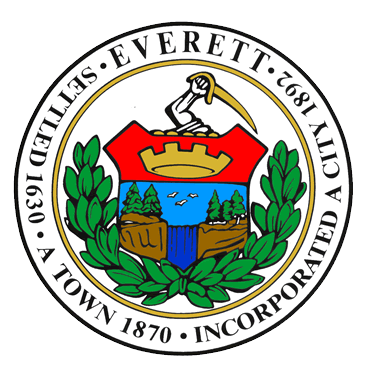 24-47 Worker’s Compensation and Public Safety Injured on Duty Claims Administration and Related ServicesAddendum 1_____________________________________________________________________________I received a number of questions regarding this RFP.    I apologize in advance if my answers below are insufficient.  I was told very recently that our current provider is closing their doors effective May 31, 2024.   I was caught by surprise and may not have the data/information you are looking for.    I acknowledge that we received a number of additional questions, that I cannot answer.   Accordingly, I changed the price proposal to request hours rates vs a lump sum for the services. Question 1:Are you looking for Workers’ Compensation Pharmacy Benefits Services as well, or are you considering unbundling the services? Answer 1:We currently only have Pharmacy Benefits as part of 111F for Police and Fire. Question 2:Appendix A under WC - paragraph 3: analysis of loss activity and open claims has to be conducted quarterly and presented at least quarterly. What kind of analysis you they looking for? Answer 2:It would be basic information, such as number of open and closed claims, $ involved, issues?Question 3:Is there an Excess WC policy?  Carrier?  SIR? Answer 3:There is no excess WC policyQuestion 4:Is there a Return-to-Work program? Answer 4:
There are requirements for return to work, fitness for duty and drug exam
Question 5:Is there Alternative Duty available?Answer 5:This would depend on the nature of the job
Question 6:Who is your current vendor/TPA?Answer 6:
MeditrolForm C – Price Proposal FormThe undersigned proposes to provide the non-legal services in accordance with the accompanying requirements provided by the City of Everett and any addenda as may be issued by the City and provided to the undersigned prior to the opening of the bids.  The price shall be a NOT TO EXCEED price to complete the scope of work in each of the three years (excluding Legal Services)*. Contract term: May 1, 2024 to June 30, 2027.  Years two (2) and three (3) are optional and may be exercised at the City’s sole discretion. YEAR ONEMay 1, 2024 through June 30, 2025			$_________________(a)*YEAR TWO					July 1, 2025 through June 30, 2026			$_________________(b)*YEAR THREE	 July 1, 2026 through June 30, 2027			$_________________(c)*Three Year Total:						$___________________________The contract will be set as a not to exceed fee incorporating the hourly rates provided on page 2.The Bidder acknowledges the receipt of the following Addenda (list the number(s) of each addendum received:  _____________________________________________________________________		________________________Signature							Date_________________________________________________		Title_________________________________________________Email* Enter total from page 2This contract will be awarded as a not to exceed annual fee. Please provide the title of positions and hourly rates for each role (if you need to add more, please add an additional page.   The number of hours are estimates so we can compare the price proposals. YEAR ONEMay 1, 2024 through June 30, 2025Title 					  # of Hrs		Hourly Rate_____________________________  ___10__________	$__________________________________________________  ___10__________	$__________________________________________________  ___10__________	$__________________________________________________  ___10__________	$__________________________________________________  ___10__________	$_____________________TOTAL:								$_____________________YEAR TWO					July 1, 2025 through June 30, 2026_____________________________  ___10__________	$__________________________________________________  ___10__________	$__________________________________________________  ___10__________	$__________________________________________________  ___10__________	$__________________________________________________  ___10__________	$_____________________TOTAL:								$_____________________YEAR THREE	 July 1, 2026 through June 30, 2027_____________________________  ___10__________	$__________________________________________________  ___10__________	$__________________________________________________  ___10__________	$__________________________________________________  ___10__________	$__________________________________________________  ___10__________	$_____________________TOTAL:								$_____________________